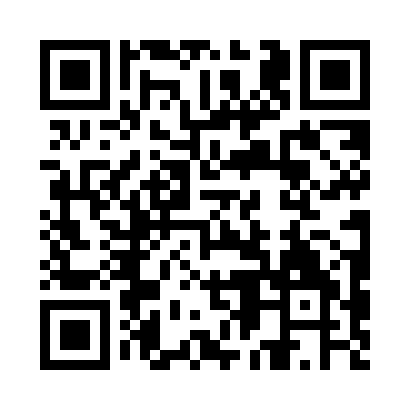 Ramadan times for Aldlwark, UKMon 11 Mar 2024 - Wed 10 Apr 2024High Latitude Method: Angle Based RulePrayer Calculation Method: Islamic Society of North AmericaAsar Calculation Method: HanafiPrayer times provided by https://www.salahtimes.comDateDayFajrSuhurSunriseDhuhrAsrIftarMaghribIsha11Mon4:514:516:2912:154:046:026:027:4012Tue4:494:496:2612:154:056:046:047:4213Wed4:464:466:2412:144:076:066:067:4414Thu4:444:446:2112:144:086:086:087:4615Fri4:414:416:1912:144:106:106:107:4816Sat4:384:386:1612:144:116:126:127:5017Sun4:364:366:1412:134:136:146:147:5218Mon4:334:336:1212:134:156:166:167:5419Tue4:304:306:0912:134:166:186:187:5620Wed4:284:286:0712:124:186:196:197:5921Thu4:254:256:0412:124:196:216:218:0122Fri4:224:226:0212:124:216:236:238:0323Sat4:194:195:5912:124:226:256:258:0524Sun4:174:175:5712:114:236:276:278:0725Mon4:144:145:5412:114:256:296:298:1026Tue4:114:115:5212:114:266:316:318:1227Wed4:084:085:4912:104:286:336:338:1428Thu4:054:055:4712:104:296:346:348:1629Fri4:024:025:4412:104:316:366:368:1930Sat3:593:595:4212:094:326:386:388:2131Sun4:574:576:391:095:337:407:409:231Mon4:544:546:371:095:357:427:429:262Tue4:514:516:341:095:367:447:449:283Wed4:484:486:321:085:387:467:469:304Thu4:454:456:301:085:397:487:489:335Fri4:424:426:271:085:407:497:499:356Sat4:394:396:251:075:427:517:519:387Sun4:364:366:221:075:437:537:539:408Mon4:334:336:201:075:447:557:559:439Tue4:304:306:171:075:467:577:579:4510Wed4:264:266:151:065:477:597:599:48